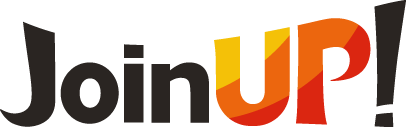 УВАЖАЕМЫЕ ТУРИСТЫ!Благодарим Вас за то, что Вы воспользовались услугами туроператора «Join UP!» Пожалуйста, внимательно ознакомьтесь с содержанием этой памяткиАзербайджан(Даты тура)(Дата выезда) - вылет из Киева в Баку рейсом ______авиакомпании Buta/Azal/МАУ. Регистрация  на рейс в аэропорту Борисполь/Жуляны города Киева, начинается  за 2  часа до вылета, заканчивается регистрация за 40 мин. Если вы несвоевременно прибудете на регистрацию, авиакомпания вправе не принять вас на борт самолета.До выезда в аэропорт проверьте, пожалуйста, необходимые документы: загранпаспорт, авиабилет, ваучер и страховка. Если Вы путешествуете с детьми, Вам необходимо иметь при себе оригинал свидетельство о рождении ребенка и оригинал нотариально заверенного разрешения на вывоз ребенка, в случае, если ребенок едет с одним из родителей, либо без сопровождения взрослых.Вы самостоятельно проходите регистрацию на рейс и паспортный контроль.  При регистрации на рейс необходимо предъявить загранпаспорт, авиабилет. На стойке регистрации авиакомпания выдаст Вам посадочные талоны с указанием номеров мест в самолете. Таможенный контроль. Лицами в возрасте старше 16 лет разрешен беспошлинный ввоз:до 1 тыс. сигарет или 1 кг. табачных изделийдо 1,5 л. крепких алкогольных напитков и 2 л. винаразумное количество парфюмерии для личного использованиядругие товары общей суммой до $10 тыс.Запрещен ввоз оружия и боеприпасов (за исключением охотничьего, на которое выдаётся специальное разрешение), наркотиков и наркосодержащих препаратов, животных, фотографий и печатных материалов, которые могут рассматриваться как направленные против конституционного строя Азербайджана, а также свежих овощей и фруктов.Разрешен вывоз личных вещей, изделий ручной работы и товаров, официально приобретенных в стране. Запрещен вывоз предметов антиквариата (включая драгоценные камни, монеты, рукописи и другие произведения искусства) без разрешения Министерства Культуры, а также оружия и боеприпасов. Любой ковер или изделие народных промыслов, произведенные до 1960 г., автоматически считаются антиквариатом и облагаются налогом, для избежания уплаты которого товар должен иметь соответствующий сертификат Министерства Культуры, который выдается автоматически в официальных художественных салонах или магазинах (товары, купленные на рынках или в частных магазинчиках такого сертификата обычно не имеют).Таможенную декларацию, оформленную при въезде в страну, необходимо сохранять до момента выезда.Запрещен вывоз: икры осетровых рыб более 600 г., живых животных (за исключением кошек и собак), ценных пород дерева, оружия, наркотиков, радиоактивных веществ, драгоценных металлов и камней в виде сырья, редких растений, занесенных в Красную книгу Азербайджана, рогов марала и косули.Ваши авиабилеты выписаны в оба конца. Просьба сохранять его до конца поездки.При перелете будьте аккуратны: злоупотребление спиртными напитками может привести к отказу авиакомпаний посадить Вас на борт самолета.Ваш багаж регистрируется до конечного пункта, поэтому при пересадках в промежуточных аэропортах с Вами будет только ручная кладь. Максимальное количество мест багажа - 1 регистрируемый багаж не более 23 кг + ручная кладь не более 5кг.  Прибытие в аэропорт Баку в _____.По прибытии Вы должны самостоятельно пройти паспортный, таможенный контроль и забрать свой багаж. На выходе из аэропорта прибытия Вас будет встречать гид принимающей стороны с табличкой “JoinUP!” или Вашими фамилиями. В сопровождении гида Вы пройдете в автобус для осуществления трансфера.Прибытие в отель. По приезду в отель для заселения предъявите на Reception свой паспорт и ваучер. Время регистрации (check in time) –14:00. Также рекомендуем взять визитную карточку отеля, с помощью которой вы легко вернетесь в гостиницу из любой части курорта.Страхование. Если во время Вашего отдыха с Вами произошел страховой случай, то Вам необходимо обратиться к врачу в отеле, или в другом месте, предварительно позвонив в представительство страховой компании по телефонам указанным в вашем страховом полисе. Сообщите русскоговорящему оператору Ваше местонахождение и номер страхового полиса. Сохраняйте чеки после оплаты медицинских услуг. Детальную информацию об условиях страхования и правилах поведения при возникновении страхового случая Вы можете получить из Вашего страхового полиса.Просим обратить Ваше внимание, что данный звонок необходимо сделать не позднее 24 часов с момента наступления страхового случая!(Дата обратного выезда) Информацию по обратному трансферу Вы можете уточнить на респшене отеля, либо позвонить представителю принимающей компании.Выписка из отеля. О времени встречи в холле отеля для отправки в аэропорт вас заранее предупредит представитель компании (обычно устно или письменно) ВНИМАНИЕ: Вам надо помнить, что check-out (официальное время, когда Вам необходимо освободить номер) – 12:00. За 10-20 минут до назначенного времени желательно спуститься с вещами в холл. У стойки администрации Вы должны будете оплатить все счета за дополнительные напитки, минибар, телефонные переговоры и т.п. и сдать ключ от номера. Обязательно проверьте, не забыли ли Вы взять вещи из Вашего сейфа и паспорт у портье.Регистрация на рейсы в аэропорту начинается за 2 часа до вылета и заканчивается за 40 минут. Если Вы решили поехать в аэропорт самостоятельно, обязательно укажите водителю аэропорт для вашего рейса, предупредите отельного гида, а также просим Вас выезжать заблаговременно.Убедительно просим Вас сообщить представителю компании «Delta Group LTD» о любых изменениях:1. отказ от транспорта; 2. перенос даты вылета; 3. изменение рейса. 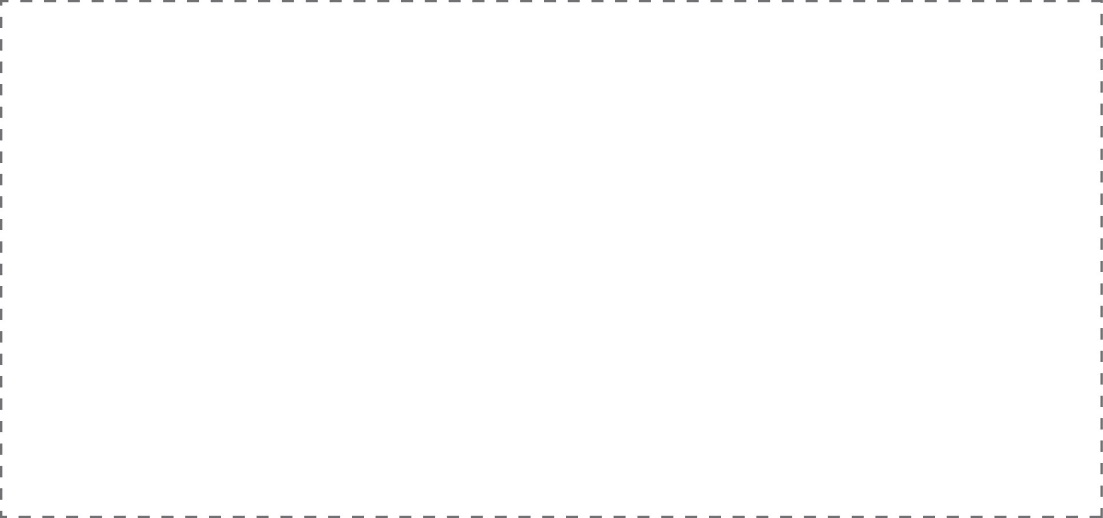 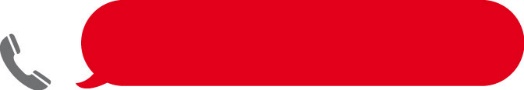   К       КОНТАКТНЫЕ ДАННЫЕ• Горячая телефонная линия компании Join UP! +38 (067) 65 65 925 только для экстренной связи.График работы: Пн по Пт: 20:00 – 09:00, Сб: 16:00 – 24:00, Вс: 24 часа• Представительство в Азербайджане (центральный офис Баку):«Delta Group LTD»Address: Nizami 221B.,Az1010, Baku, AzerbaijanTel: + ‎994125982005, (24/7)‎+994502850054
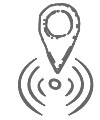 Уважаемые туристы! Напоминаем Вам, что все формальности, связанные с переносом, изменением времени вылета, отменой рейса и утерей багажа – это зона ответственности авиакомпании. Поэтому, если у вас возникли вопросы, касательно этих пунктов, просим решать сразу с представителями авиакомпании.  Дополнительная информация: Время. 
Часовой пояс Азербайджана: UTC+04:00Вся территория Азербайджана находится в одном часовом поясе.Перевод часов на летнее и зимнее время не производится.Виза. Безвизовый режим. Срок перебивания в стране до 90 дней.Валюта: Мана́т - национальная валюта Азербайджанской Республики.
Современный манат представлен 6 видами монет и 6 видами банкнот.Монеты: 1, 3, 5, 10, 20, 50 гяпиков (не имеют даты, выпущены в 2006 году)Банкноты: 1, 5, 10, 20, 50, 100 манатовОдежда. Обращаем внимание, при посещении религиозных мест, должна быть более скромная одежда (прикрыты колени и локти).Телефон. Для звонка в Украину необходимо набрать 008 (код Украины) + __ (код города ) + номер абонента. На некоторых туристических островах установлены телефонные автоматы. В случае отсутствия телефона-автомата звонок можно произвести из номера (такая связь естественно дороже) или воспользоваться мобильной связью. Все вопросы использования мобильной связи просим уточнять у Вашего провайдера.Электричество.  Напряжение 220В. Используется стандартные вилки как и в Украине.Правила поведения. Местные жители очень гостеприимны и всегда готовы помочь гостям, подсказать и сориентировать по стране. Транспорт. Внутренние авиарейсы связывают Баку, Гянджа, Габала, Ленкорань, Нахичевань,. 
Железнодорожное сообщение является одним из основных видов транспорта в Азербайджане.
Такси работают без счетчика. Поездка в пределах городского центра - около 5-15 манатов. В такси иностранную валюту не принимают. 
Автобусное соединениеАвтобусы курсируют по всей стране и обычно быстрее и удобнее поездов, особенно на ближние и средние расстояния. Городской автовокзал Баку расположен в центре города, возле ст. метро.Автобусы регулярно отправляются по следующим направлениям: Белоканы, Шеки, Гянджа, Красный Мост (граница с Грузией) Ленкорань, Астара (граница с Ираном). Также, автобусы часто курсируют другим маршрутам.Городской общественный транспорт получил развитие и распространение по всему Азербайджану. В Азербайджане изначально были представлены все виды городского транспорта, автобусы, трамваи, троллейбусы, метро.Городской общественный автотранспорт есть во всех городах и селах Азербайджана, каждый райцентр имеет свою сеть внутригородского, внутрирайонного и межрайонного автобусного сообщения.Бакинский метрополитен открыт 6 ноября 1967 Состоит из двух линий, красной и зеленой, общая длина - 29,9 км, имеет 20 станций. Шопинг. Баку просыпается рано, - жители столицы спешат сделать многое по ласковому холодку утренней прохлады. Но за покупками в это время идти бесполезно, магазины, рынки, базары, лавки и даже уличные лоточники начинаю работу в 09:00 плюс пятнадцать-двадцать минут.Большинство Бакинских рынков – фруктово-овощные. За сувенирами рекомендуем идти в Шарг Базары – это современный базар под стеклянной крышей. В Шарге можно найти отличные местные шелка, керамические изделия ручной работы.
Все, что можно купить в Шарг Базары, есть и на Торговой улице в Древнем Баку. В Азербайджане принято торговаться, так как цену изначально завышают торговцы и как правило уступают.
Баку - жаркий город. Продукты питания быстро портятся. Прежде чем приобрести продукты питания рекомендуем проверить дату изготовления что бы избежать пищевых отравлений и расстройств пищеварительной системы. Дополнительные гостиничные платежи. Перед отъездом из Азербайджана, убедитесь в том, что Вы не имеете никаких задолженностей перед гостиницей, в которой проживали. Помните, что Вы несёте ответственность за оплату всех счетов, связанных с Вашим обслуживанием в гостинице (мини бар и так далее).ЭКСКУРСИИ. Для заказа экскурсий просим обратиться к представителю принимающей компании, позвонив по телефону. Желаем Вам счастливого и яркого путешествия!